МИНОБРНАУКИ РОССИИИжевский государственный технический университет имени М.Т. КалашниковаФакультет математики и естественных наукУдмуртский федеральный исследовательский центр 
Уральского отделения Российской академии наукИнститут механикиРегиональная научная конференция "Липановские чтения"“Высокопроизводительные вычисления, визуальные технологии и математическое моделирование сопряженных задач механики сплошных сред”Краткая справкаДата проведения: 15–16 июня 2021 года.Место проведения: г. Ижевск, ИжГТУ имени М.Т. Калашникова.Тематика конференции1. Математическое моделирование сопряженных задач механики сплошных сред.2. Теория управления и математическое моделирование.3. Студенческая секция:3.1. Математическое моделирование технических и социально-экономических систем;3.2. Математическое и программное обеспечение систем обработки информации и управления;3.3. Лазерная техника и лазерные технологии;3.4. Химия и химические технологии;3.5. Информационные технологии в педагогике, истории, философии.ОргкомитетЛипанов А.М. – председатель оргкомитета, д.т.н., профессор, академик РАН, академик РАРАН, главный научный сотрудник ИПМ им. М.В. Келдыша, профессор ИжГТУ имени М.Т. Калашникова;Альес М.Ю. – зам. председателя, д.ф.-м.н., профессор, директор Удмуртского федерального исследовательского центра УрО РАН;Копысов А.Н. – зам. председателя, к.т.н., доцент, проректор по научной и инновационной деятельности ИжГТУ имени М.Т. Калашникова;Дементьев В.Б. – д.т.н., профессор, член-корреспондент РАРАН, руководитель Института механики УдмФИЦ УрО РАН;Соболев В.В. – д.ф.-м.н., профессор, декан ф-та Математики и естественных наук ИжГТУ имени М.Т. Калашникова;Русяк И.Г. – д.т.н., профессор, академик РАРАН, заведующий кафедрой ПМиИТ ИжГТУ имени М.Т. Калашникова;Королев С.А. – секретарь конференции, д.т.н., профессор кафедры ПМиИТ.Программный комитетАйзикович А.А., Бузилов С.В., Вахрушев А.В., Дизендорф К.И., Жуйкова О.В., Карпов А.И., Кетова К.В., Корепанов М.А., Наймушина Е.А., Плетнев М.А., Рябая С.А., Селетков С.Г., Суфиянов В.Г., Тененев В.А., Тихонов Г.М., Шелковников Ю.К., Шихов Ю.А.Условия участия в конференцииДля участия в конференции необходимо до 30 мая 2021 г. направить заявку на участие в конференции и материалы доклада (до 15 июня 2021 г.) секретарю конференции Королеву С.А. на электронную почту stkj@mail.ru.Планируется издание электронного сборника материалов конференции с размещением в РИНЦ (объем статьи до 6 стр.). Материалы лучших докладов в виде статей (объемом 10-16 стр.) будут рекомендованы к опубликованию в научно-техническом журнале «Интеллектуальные системы в производстве», входящим в перечень ВАК (требования к оформлению смотрите на сайте Издательства ИжГТУ https://istu.ru/category/izdatelstvo).Заявка на участие в конференции должна содержать следующие данные: 1) фамилия, имя, отчество; 2) организация, должность; 3) ученая степень, звание; 4) название доклада; 5) телефон, e-mail.Требования к оформлению докладовМатериалы доклада оформляются в формате Microsoft Word (.docx), шрифт – Times New Roman, размер – 14, абзацный отступ – 1,0 см, межстрочный интервал – 1,0, все поля – 2 см.Перед названием доклада сначала проставляется индекс УДК, затем указываются фамилия и инициалы автора (авторов), ученая степень и ученое звание, должность и полное наименование учреждения (организации). После заголовка приводится краткая аннотация (2-3 предложения) и ключевые слова (до 5 слов/словосочетаний).Все иллюстрации (рисунки, диаграммы, графики) должны быть оформлены отдельными объектами (растровый рисунок или рисунок Word) с привязкой к тексту, подпись – внизу по центру: «Рис. 1. Название рисунка» (шрифт 12). Таблицы должны быть набраны 12 размером шрифта, заголовок – сверху по центру: «Таблица 1. Название таблицы». Формулы набираются исключительно в редакторе формул Microsoft Equation, размеры: обычный – 14, крупный индекс – 7, мелкий индекс – 5, крупный символ – 18, мелкий символ – 12; греческие и русские символы набираются прямым шрифтом, латинские – курсивом.Список литературы оформляется в соответствии с требованиями ГОСТ Р 7.0.5-2008 и приводится в конце доклада в порядке упоминания в тексте. Внутритекстовые ссылки на включенные в список литературы работы приводятся в квадратных скобках с указанием номера источника в списке.Организационный взнос: Оргвзнос за публикацию 1 доклада в сборнике конференции составляет 500 руб. с учетом НДС. Оплата оргвзноса может быть произведена через банк по указанным реквизитам (возможна комиссия) или наличными в кассе ИжГТУ (без комиссии). Для подтверждения факта оплаты оргвзноса просим выслать скан-копию чека на электронную почту оргкомитета. Студенты и аспиранты от уплаты оргвзноса освобождаются.Банковские реквизиты для оплаты:ИНН 1831032740 КПП 183101001  Получатель: УФК по Удмуртской Республике (ФГБОУ ВО "ИжГТУ имени М.Т. Калашникова" л/с 20136X29150). Внимание: в л/с буква X набирается на английском языке!!!Банк получателя: ОТДЕЛЕНИЕ – НБ УДМУРТСКАЯ РЕСПУБЛИКА БАНКА РОССИИ//УФК по Удмуртской Республике  г. Ижевск, БИК 019401100ЕКС (счет банка получателя) 40102810545370000081Счет получателя 03214643000000011300ОКТМО 947001001  УИН 0Назначение платежа: КБК 00000000000000000130 участие в конференции "Липановские чтения", Фамилия И.О.Дополнительная информация на сайте конференции http://lipanov2021.istu.ru и на странице новостей факультета МиЕН https://istu.ru/department/fakultet-matematika-i-estestvennye-naukiСекретарь конференции  Королев Станислав Анатольевич,  тел. 77-60-55 доб. 6-298, 8906-819-27-90,  
e-mail: stkj@mail.ru.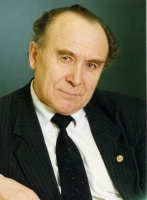 Липанов Алексей Матвеевич – выдающийся ученый и организатор науки, академик РАН, академик РАРАН, лауреат Государственной премии СССР и премии Правительства Российской Федерации в области науки и техники, получивший признание в широких кругах отечественной и зарубежной научной общественности за крупный вклад в развитие исследований внутрикамерных процессов в установках на твердом топливе, теории гидромеханики турбулентных процессов, физики твердого тела и механики вязких ньютоновских и неньютоновских жидкостей. Он является основоположником современной внутренней баллистики систем на твердом топливе, одним из создателей отечественных межконтинентальных твердотопливных ракет наземного и морского базирования. А.М. Липанов – автор и соавтор более 800 научных работ, 16 монографий и учебников, 65 изобретений и патентов, им подготовлено более 80 докторов и кандидатов наук.Окончив в 1959 году с отличием Томский университет по специальности «баллистика» с квалификацией «математик-механик», был распределен в НИИ-125 - Научно-исследовательский химико-технологический институт (г. Дзержинский, Московской обл.), ныне ФГУП “Федеральный центр двойных технологий “Союз”, где работал вначале инженером, затем начальником отдела и начальником вычислительного центра.В 1965 году защитил диссертацию на соискание учёной степени кандидата технических наук, в 1970 году защитил докторскую диссертацию, посвящённую решению двух проблем: обоснованию применимости одномерной газодинамической модели при исследовании внутрикамерных процессов и моделированию случайных полей скорости горения заряда по его объёму. В 1975 ему присвоено учёное звание «профессор» по специальности «Механика жидкости, газа и плазмы».С 1975 по 1983 год ректор Ижевского механического института, ныне ФГБОУ ВО ИжГТУ имени М.Т. Калашникова.В 1983 году А.М. Липанова назначают заместителем министра высшего и среднего специального образования РСФСР по науке.В 1987 году его избрали член-корреспондентом АН СССР. В 1988 году по приглашению академика Г.А. Месяца он уехал в Ижевск в качестве Уполномоченного по созданию Удмуртского научного центра УрО АН СССР. В марте 1991 года был создан Институт прикладной механики УрО АН СССР, а декабре 1991 года был создан Удмуртский научный центр УрО АН СССР.За цикл работ в области исследования турбулентных потоков теоретическими средствами (прямое численное моделирование уравнений Навье-Стокса, с использованием высокоточных разностных методов) А.М. Липанов в 2000 году был удостоен звания академика РАН.С 2013 года работает главным научным сотрудником Института прикладной математики РАН имени М.В. Келдыша (г. Москва) и по совместительству профессором ИжГТУ имени М.Т. Калашникова.Окончив в 1959 году с отличием Томский университет по специальности «баллистика» с квалификацией «математик-механик», был распределен в НИИ-125 - Научно-исследовательский химико-технологический институт (г. Дзержинский, Московской обл.), ныне ФГУП “Федеральный центр двойных технологий “Союз”, где работал вначале инженером, затем начальником отдела и начальником вычислительного центра.В 1965 году защитил диссертацию на соискание учёной степени кандидата технических наук, в 1970 году защитил докторскую диссертацию, посвящённую решению двух проблем: обоснованию применимости одномерной газодинамической модели при исследовании внутрикамерных процессов и моделированию случайных полей скорости горения заряда по его объёму. В 1975 ему присвоено учёное звание «профессор» по специальности «Механика жидкости, газа и плазмы».С 1975 по 1983 год ректор Ижевского механического института, ныне ФГБОУ ВО ИжГТУ имени М.Т. Калашникова.В 1983 году А.М. Липанова назначают заместителем министра высшего и среднего специального образования РСФСР по науке.В 1987 году его избрали член-корреспондентом АН СССР. В 1988 году по приглашению академика Г.А. Месяца он уехал в Ижевск в качестве Уполномоченного по созданию Удмуртского научного центра УрО АН СССР. В марте 1991 года был создан Институт прикладной механики УрО АН СССР, а декабре 1991 года был создан Удмуртский научный центр УрО АН СССР.За цикл работ в области исследования турбулентных потоков теоретическими средствами (прямое численное моделирование уравнений Навье-Стокса, с использованием высокоточных разностных методов) А.М. Липанов в 2000 году был удостоен звания академика РАН.С 2013 года работает главным научным сотрудником Института прикладной математики РАН имени М.В. Келдыша (г. Москва) и по совместительству профессором ИжГТУ имени М.Т. Калашникова.